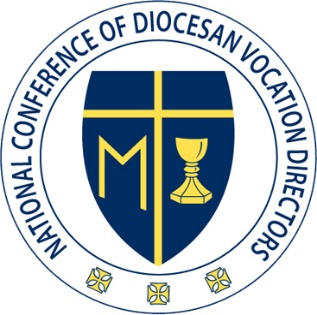 NCDVD Executive Board Meeting AgendaWednesday, September 22, 2021—Zoom Meeting4:00 pm EST	BUSINESS MEETING Members Present:Rose Sullivan—Executive Director Cathryn SullivanFr. Jeff Eirvin—President Fr. Edwin Leonard—Vice PresidentFr. Neal Hock—Treasurer Fr. Sam Ward—Secretary Fr. Brian Buettner—At-Large Member 	Fr. Chuck Dornquast—At-Large Member	 Call to Order at 4:20 pm – Fr. Jeff Opening Remarks – Fr. JeffLast in person Convention was in 2019 in Vancouver. Speak about success of recent New Vocation Director Institute – 125 people attend in person in Minneapolis Sponsorship remains down due to Covid RestrictionsThank you to our Sponsors who continue to support us. Looking to bring back Monthly Virtual Conferences starting in a few monthsTuesdays at 2 monthly Zoom topics will be offered again. Looking to expand on Mentor Program which began last year with New Vocation DirectorsPresentation of Candidates for Treasurer – RoseRose will call for a “Voice Vote” using polling systemFr. Neal Hock was reelected as Executive Treasurer with a voice vote using a Zoom poll. Announcement of Election Results – Fr. Jeff Fr. Michael McCandless was elected as Executive Secretary. Fr. Jeff thanked Fr. Sam Ward for his generosity in serving out the term as Executive SecretaryExecutive Director’s Report: - Rose Blessed Michael McGivney Festival ParticipationUSCCB Meeting November 2021Eucharistic RevivalNCDVD will participate; details to follow. NCYC 2021—Thank you to Fr. Eric Augenstein for assisting with the Adoration Chapel SEEK 2022 will be a virtual event this year; dates TBD.Treasurer’s Report – Fr. NeilLess activity to report due to the COVID pandemic.Positive cash flow to be able to cover all existing expenses; will not have to use savings this year.  Virtual Convention the past two years has helped the cash flow; Convention is our largest line item. More communications will come through the Regional Coordinators for a future Capital Campaign to support NCDVD; this was paused due to the pandemic. Other businessFr. Eric Cadin presentation on a video series on discernment from SCIVIAS.  These free videos were highlighted throughout the Convention.Costs are under-righted by generous benefactors through the Archdiocese of Boston.27 episodes and workbook will be available (22 completed so far).www.vocationsboston.org   Winter Retreat 2022 – Registration now open on the NCDVD website Thank you to IPF for their presence at Convention this week, especially Fr. Jim Rafferty for leading the Morning Reflections. Silent Retreat in January 23-28 (23-31 for 8-days) at Bethany Retreat Center in Florida. Fr. Edwin shared about his experiences on past retreats. Fr. Jeff mentioned that resources from this week and Institute will be available on the website in the next few weeks.Save dates for 2022 Convention:Hilton Hotel at Camden Yards, Baltimore, MarylandNew Vocation Directors: Saturday, Sept 3 – Monday, Sept 5, 2022Pre-Convention Workshop: Monday, Sept 5, 2022Balance of Convention: Tuesday, Sept 6 – Thursday, Sept 8, 2022Vianney Vocations Video for VOCATION AWARNESS WEEKhttps://vimeo.com/601087879 Regional Coordinators – Fr. Edwin Fr. Edwin will contact the current Regional Coordinators about continuing in this position next year or to consider replacement. Sam Alzheimer spoke on new offerings from Vianney Vocations. National Vocations Awareness Week resources including the following: Five Conversations about the Priesthood—new booklet by Fr. Michael PrattNew Vocations Curriculum for Catholic Schools and R.E. Programs. Learn to Discern booklet for high school Vocations lessons. Closing of ConferenceReminder to complete the Convention Evaluation Form that will be sent soon.Fr. Jeff reminded the members of Breakout Room immediately following the meeting:5:00 p.m. Break Out Room #1:   Fellowship When Working Multiple Jobs 5:00 p.m. Break Out Room #2:  Military Archdiocese: Learn about Chaplain, Candidate and Co-Sponsored Seminarian Programs.Closed the Business Meeting with gavel and video of Salve Regina4:50 pm EST Meeting Adjourned